            Διανομή τροφίμων στους δικαιούχους του προγράμματος Ε.Ε.Ε. (ΚΕΑ)-ΤΕΒΑ 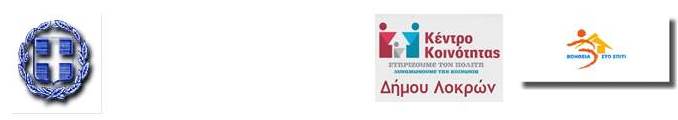 ΕΛΛΗΝΙΚΗ  ΔΗΜΟΚΡΑΤΙΑ                                ΗΜΕΡΟΜΗΝΙΑ  19.09.2023                 ΝΟΜΟΣ ΦΘΙΩΤΙΔΑΣ                                                                                 
ΔΗΜΟΣ ΛΟΚΡΩΝ
ΔΙΕΥΘΥΝΣΗ ΚΟΙΝ.ΠΡΟΣΤΑΣΙΑΣ,
ΑΛΛΗΛΕΓΓΥΗΣ,ΠΟΛΙΤΙΣΜΟΥ Κ ΑΘΛΗΤΙΣΜΟΥ 
ΚΕΝΤΡΟ ΚΟΙΝΟΤΗΤΑΣΜΕ ΠΑΡΑΡΤΗΜΑ ΡΟΜΑ
ΤΑΧ.ΔΙΕΥΘΥΝΣΗ :Ν.ΑΒΡΑΑΜ 1
ΤΗΛ: 22330-22191, 2233081052
EMAIL: kentrokoin.dimoslokron@gmail.com, 
                pronoialokrwn@gmail.com                                                      ΔΕΛΤΙΟ ΤΥΠΟΥΤην  Πέμπτη 21 Σεπτεμβρίου 2023, θα πραγματοποιηθεί η διανομή τροφίμων στους δικαιούχους του προγράμματος  Ε.Ε.Ε. (ΚΕΑ) – ΤΕΒΑ.Η διανομή θα γίνει ως ακολούθωςΑταλάντη        Στο κτίριο της Δ/νσης Κοινωνικής  Προστασίας, Αλληλεγγύης, Πολιτισμού κ΄ Αθλητισμού στην Αταλάντη        Ώρες 09:00 - 13:00Μαλεσίνα        Στο Δημοτικό κατάστημα Μαλεσίνας        Ώρες 16:00 - 16:15 Οι δικαιούχοι του προγράμματος  ΤΕΒΑ παρακαλούνται να προσέλθουν έχοντας μαζί τους την αστυνομική τους ταυτότητα, τον ΑΜΚΑ και εξουσιοδότηση  μόνο για όσους ωφελουμένους δεν θα προσέλθουν να παραλάβουν οι ίδιοι. Τα τρόφιμα που θα διανεμηθούν είναι μακράς διαρκείας, τρόφιμα ψυγείου και κατάψυξης.